                                             CỘNG HÒA XÃ HỘI CHỦ NGHĨA VIỆT 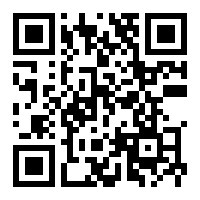 Độc lập - Tự do - Hạnh phúcTỜ KHAI(Dùng cho công dân Việt  đề nghị cấp hộ chiếu phổ thông ở trong nước)(1)     1. Họ....................................Chữ đệm và tên.................................................................(3)2. Giới tính:  □  Nữ □3. Sinh ngày…………tháng…………năm....................Nơi sinh(4) (tỉnh, TP)…………............................................4. Số ĐDCN/CMND                                      (2)                                        Ngày cấp............./............../...................... 5. Dân tộc............................... 6. Tôn giáo. ................................... 7. Số điện thoại ...................................................8. Địa chỉ đăng ký thường trú ............................................................................................................................................................................................................................................................................................................................9. Địa chỉ đăng ký tạm trú …………………………………………………………………………………………...                              ………………………………………………………………………………………………………………………..10. Nghề nghiệp ........................................11. Tên và địa chỉ cơ quan (nếu có)................................................................................................................................................................................................................................................12. Cha: họ và tên ............................................................................................sinh ngày .........../............/..................      Mẹ: họ và tên .............................................................................................sinh ngày.........../............/...................      Vợ /chồng: họ và tên..................................................................................sinh ngày.........../............/...................13. Hộ chiếu PT lần gần nhất (nếu có) số........................................................cấp ngày.........../............./...................14. Nội dung đề nghị(5) ...............................................................................................................................................       Cấp hộ chiếu có gắn chíp điện tử   			    Cấp hộ chiếu không gắn chíp điện tử           Tôi xin cam đoan những thông tin trên là đúng sự thật.  Xác nhận của Trưởng Công an phường/xã/thị trấn(6) 	                           ………, ngày...... tháng..... năm........                  (Ký, ghi rõ họ và tên, chức vụ, đóng dấu)                                                         Người đề nghị (7)                                                                                                                                                                             (Ký, ghi rõ họ tên)Chú thích:(1) Người đề nghị điền đầy đủ thông tin ghi trong mẫu, không được thêm bớt.
(2) Ảnh mới chụp không quá 06 tháng, cỡ 4cm x 6cm, mặt nhìn thẳng, đầu để trần, rõ mặt, rõ hai tai, không đeo kính, trang phục lịch sự, phông ảnh nền trắng.
(3) Họ, chữ đệm và tên viết bằng chữ in hoa.
(4) Nếu sinh ra ở nước ngoài thì ghi tên quốc gia.
(5) Ghi cụ thể: Đề nghị cấp hộ chiếu lần đầu hoặc từ lần thứ hai; đề nghị khác nếu có (ghi rõ lý do). Trường hợp đề nghị cấp hộ chiếu có (hoặc không) gắn chip điện tử thì đánh dấu (X) vào ô tương ứng.
(6) Áp dụng đối với người mất năng lực hành vi dân sự, người có khó khăn trong nhận thức và làm chủ hành vi, người chưa đủ 14 tuổi. Trưởng Công an phường, xã, thị trấn nơi thường trú hoặc tạm trú xác nhận về thông tin điền trong tờ khai và ảnh dán trong tờ khai là của một người; đóng dấu giáp lai vào ảnh dán ở khung phía trên của tờ khai.
(7) Đối với người mất năng lực hành vi dân sự, có khó khăn trong nhận thức và làm chủ hành vi, người chưa đủ 14 tuổi thì người đại diện hợp pháp ký thay.